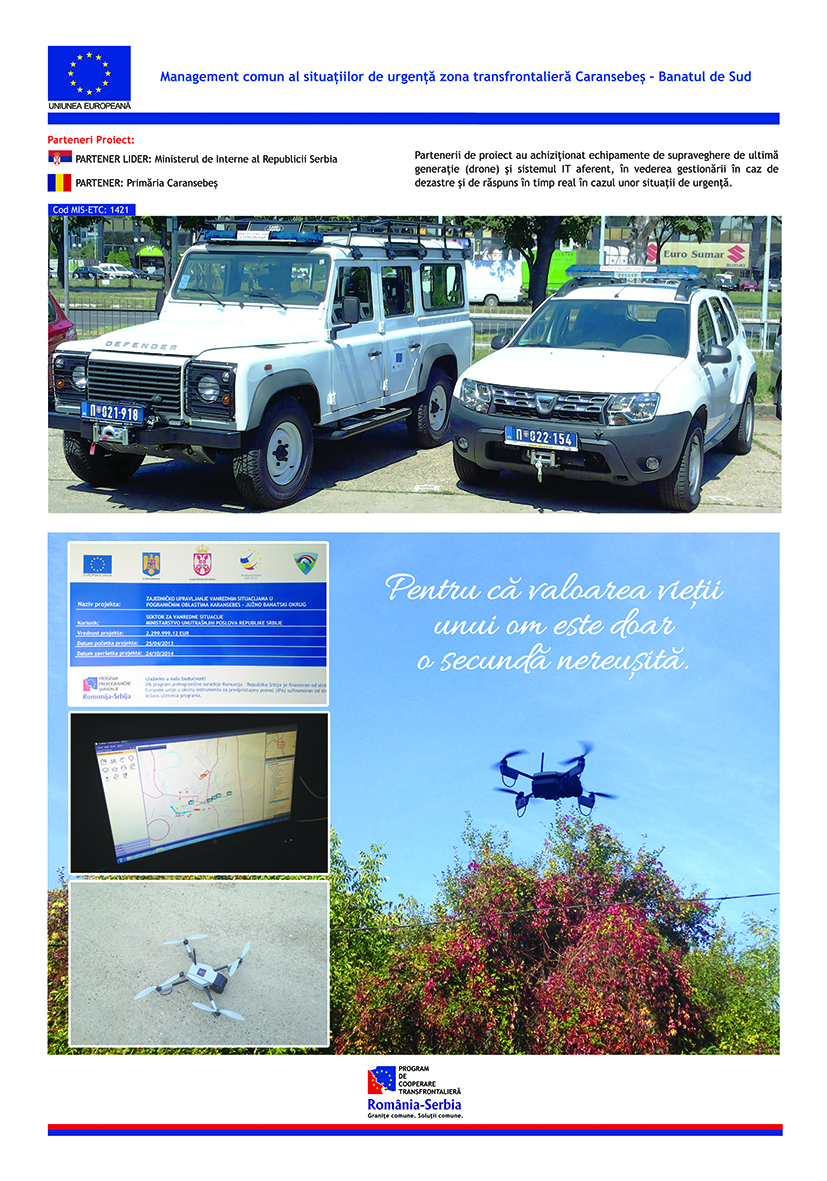 Project informationProject informationProject informationProject informationProject informationProject informationProject informationProject informationCALL FOR PROPOSALSCALL FOR PROPOSALS222222MIS-ETC:MIS-ETC:142114211421142114211421PRIORITY AXIS:PRIORITY AXIS:2.Environment and Emergency Preparedness2.Environment and Emergency Preparedness2.Environment and Emergency Preparedness2.Environment and Emergency Preparedness2.Environment and Emergency Preparedness2.Environment and Emergency PreparednessMEASURE:MEASURE:2.3 More effective systems and approaches to emergency preparedness2.3 More effective systems and approaches to emergency preparedness2.3 More effective systems and approaches to emergency preparedness2.3 More effective systems and approaches to emergency preparedness2.3 More effective systems and approaches to emergency preparedness2.3 More effective systems and approaches to emergency preparednessPROJECT TITLE:PROJECT TITLE:Joint management of the emergency situations in Caransebes - Juzno-Banatski cross-border areaJoint management of the emergency situations in Caransebes - Juzno-Banatski cross-border areaJoint management of the emergency situations in Caransebes - Juzno-Banatski cross-border areaJoint management of the emergency situations in Caransebes - Juzno-Banatski cross-border areaJoint management of the emergency situations in Caransebes - Juzno-Banatski cross-border areaJoint management of the emergency situations in Caransebes - Juzno-Banatski cross-border areaACRONYM:ACRONYM:E.M.S.I.M – EMergency SItuation ManagementE.M.S.I.M – EMergency SItuation ManagementE.M.S.I.M – EMergency SItuation ManagementE.M.S.I.M – EMergency SItuation ManagementE.M.S.I.M – EMergency SItuation ManagementE.M.S.I.M – EMergency SItuation ManagementDURATION:DURATION:25.04.2013 -24.04.201525.04.2013 -24.04.201525.04.2013 -24.04.201525.04.2013 -24.04.201525.04.2013 -24.04.201525.04.2013 -24.04.2015IPA FUNDS CONTRACTED:IPA FUNDS CONTRACTED:1.839.034,561.839.034,561.839.034,561.839.034,561.839.034,561.839.034,56TOTAL FUNDS CONTRACTED:TOTAL FUNDS CONTRACTED:2.163.570,072.163.570,072.163.570,072.163.570,072.163.570,072.163.570,07ABSORBTION RATE (%):ABSORBTION RATE (%):94,0694,0694,0694,0694,0694,06PROJECT OBJECTIVE(S):PROJECT OBJECTIVE(S):Increasing the quality of life for the population of the Romania-Serbia border area by strengthening the institutional and technical management capacity in case of disaster and response in emergency situations.Strengthening the cooperation of the competent authorities of the Romania-Serbia border region, reflected in the two-way exchange of information.Increasing the monitoring and reaction capacity of the authorities in situations of natural disasters (fires, landslides, floods).Increasing the quality of life for the population of the Romania-Serbia border area by strengthening the institutional and technical management capacity in case of disaster and response in emergency situations.Strengthening the cooperation of the competent authorities of the Romania-Serbia border region, reflected in the two-way exchange of information.Increasing the monitoring and reaction capacity of the authorities in situations of natural disasters (fires, landslides, floods).Increasing the quality of life for the population of the Romania-Serbia border area by strengthening the institutional and technical management capacity in case of disaster and response in emergency situations.Strengthening the cooperation of the competent authorities of the Romania-Serbia border region, reflected in the two-way exchange of information.Increasing the monitoring and reaction capacity of the authorities in situations of natural disasters (fires, landslides, floods).Increasing the quality of life for the population of the Romania-Serbia border area by strengthening the institutional and technical management capacity in case of disaster and response in emergency situations.Strengthening the cooperation of the competent authorities of the Romania-Serbia border region, reflected in the two-way exchange of information.Increasing the monitoring and reaction capacity of the authorities in situations of natural disasters (fires, landslides, floods).Increasing the quality of life for the population of the Romania-Serbia border area by strengthening the institutional and technical management capacity in case of disaster and response in emergency situations.Strengthening the cooperation of the competent authorities of the Romania-Serbia border region, reflected in the two-way exchange of information.Increasing the monitoring and reaction capacity of the authorities in situations of natural disasters (fires, landslides, floods).Increasing the quality of life for the population of the Romania-Serbia border area by strengthening the institutional and technical management capacity in case of disaster and response in emergency situations.Strengthening the cooperation of the competent authorities of the Romania-Serbia border region, reflected in the two-way exchange of information.Increasing the monitoring and reaction capacity of the authorities in situations of natural disasters (fires, landslides, floods).SHORT DESCRIPTION OF THE PROJECT:SHORT DESCRIPTION OF THE PROJECT:The main outcome of the project was the implementation of the integrated cross-border information emergency management system, combining the latest IT technology and field equipment.The IT component consisted of specialized software running on servers and powerful workstations that were used by employees of both partner institutions. In this way, they had a clear picture of the territory by using maps in GIS format, thus being able to identify the potential risks, existing resources and the best ways to intervene.In close connection with this information system there was field equipment (especially for monitoring and intervention), which consisted of drones and field machines. This equipment was particularly valuable in difficult areas where access was difficult and intervention was impossible. The computer system displays at any time the availability and location of this equipment.The computerized system also took the data sent from the field by drones or people in field vehicles, providing both-way communication.A short video about the project is available at: https://www.youtube.com/watch?v=alxLFtCV0Bo&t=4sThe main outcome of the project was the implementation of the integrated cross-border information emergency management system, combining the latest IT technology and field equipment.The IT component consisted of specialized software running on servers and powerful workstations that were used by employees of both partner institutions. In this way, they had a clear picture of the territory by using maps in GIS format, thus being able to identify the potential risks, existing resources and the best ways to intervene.In close connection with this information system there was field equipment (especially for monitoring and intervention), which consisted of drones and field machines. This equipment was particularly valuable in difficult areas where access was difficult and intervention was impossible. The computer system displays at any time the availability and location of this equipment.The computerized system also took the data sent from the field by drones or people in field vehicles, providing both-way communication.A short video about the project is available at: https://www.youtube.com/watch?v=alxLFtCV0Bo&t=4sThe main outcome of the project was the implementation of the integrated cross-border information emergency management system, combining the latest IT technology and field equipment.The IT component consisted of specialized software running on servers and powerful workstations that were used by employees of both partner institutions. In this way, they had a clear picture of the territory by using maps in GIS format, thus being able to identify the potential risks, existing resources and the best ways to intervene.In close connection with this information system there was field equipment (especially for monitoring and intervention), which consisted of drones and field machines. This equipment was particularly valuable in difficult areas where access was difficult and intervention was impossible. The computer system displays at any time the availability and location of this equipment.The computerized system also took the data sent from the field by drones or people in field vehicles, providing both-way communication.A short video about the project is available at: https://www.youtube.com/watch?v=alxLFtCV0Bo&t=4sThe main outcome of the project was the implementation of the integrated cross-border information emergency management system, combining the latest IT technology and field equipment.The IT component consisted of specialized software running on servers and powerful workstations that were used by employees of both partner institutions. In this way, they had a clear picture of the territory by using maps in GIS format, thus being able to identify the potential risks, existing resources and the best ways to intervene.In close connection with this information system there was field equipment (especially for monitoring and intervention), which consisted of drones and field machines. This equipment was particularly valuable in difficult areas where access was difficult and intervention was impossible. The computer system displays at any time the availability and location of this equipment.The computerized system also took the data sent from the field by drones or people in field vehicles, providing both-way communication.A short video about the project is available at: https://www.youtube.com/watch?v=alxLFtCV0Bo&t=4sThe main outcome of the project was the implementation of the integrated cross-border information emergency management system, combining the latest IT technology and field equipment.The IT component consisted of specialized software running on servers and powerful workstations that were used by employees of both partner institutions. In this way, they had a clear picture of the territory by using maps in GIS format, thus being able to identify the potential risks, existing resources and the best ways to intervene.In close connection with this information system there was field equipment (especially for monitoring and intervention), which consisted of drones and field machines. This equipment was particularly valuable in difficult areas where access was difficult and intervention was impossible. The computer system displays at any time the availability and location of this equipment.The computerized system also took the data sent from the field by drones or people in field vehicles, providing both-way communication.A short video about the project is available at: https://www.youtube.com/watch?v=alxLFtCV0Bo&t=4sThe main outcome of the project was the implementation of the integrated cross-border information emergency management system, combining the latest IT technology and field equipment.The IT component consisted of specialized software running on servers and powerful workstations that were used by employees of both partner institutions. In this way, they had a clear picture of the territory by using maps in GIS format, thus being able to identify the potential risks, existing resources and the best ways to intervene.In close connection with this information system there was field equipment (especially for monitoring and intervention), which consisted of drones and field machines. This equipment was particularly valuable in difficult areas where access was difficult and intervention was impossible. The computer system displays at any time the availability and location of this equipment.The computerized system also took the data sent from the field by drones or people in field vehicles, providing both-way communication.A short video about the project is available at: https://www.youtube.com/watch?v=alxLFtCV0Bo&t=4sDEGREE OF ACHIEVEMENT OF INDICATORS: DEGREE OF ACHIEVEMENT OF INDICATORS: RESULTS ACHIEVED: RESULTS ACHIEVED: Integrated cross-border system for management of emergency situations was developed and implemented.Lead partner and Partner 2 installed and developed information systems. Lead partner procured equipment for emergency situations: Mobile UAV kit, Launching vehicle for drones, and Terrain vehicle for patrol. Partner 2 procured equipment for emergency situations: Mobile UAV kit.2 joint awareness workshops were held. Promotional material was prepared and distributed. Final press conference was held on 22.April 2015 in Kovacica, Serbia. Press release was published on 24.April 2015 in local newspaper Vrsacka Kula.Integrated cross-border system for management of emergency situations was developed and implemented.Lead partner and Partner 2 installed and developed information systems. Lead partner procured equipment for emergency situations: Mobile UAV kit, Launching vehicle for drones, and Terrain vehicle for patrol. Partner 2 procured equipment for emergency situations: Mobile UAV kit.2 joint awareness workshops were held. Promotional material was prepared and distributed. Final press conference was held on 22.April 2015 in Kovacica, Serbia. Press release was published on 24.April 2015 in local newspaper Vrsacka Kula.Integrated cross-border system for management of emergency situations was developed and implemented.Lead partner and Partner 2 installed and developed information systems. Lead partner procured equipment for emergency situations: Mobile UAV kit, Launching vehicle for drones, and Terrain vehicle for patrol. Partner 2 procured equipment for emergency situations: Mobile UAV kit.2 joint awareness workshops were held. Promotional material was prepared and distributed. Final press conference was held on 22.April 2015 in Kovacica, Serbia. Press release was published on 24.April 2015 in local newspaper Vrsacka Kula.Integrated cross-border system for management of emergency situations was developed and implemented.Lead partner and Partner 2 installed and developed information systems. Lead partner procured equipment for emergency situations: Mobile UAV kit, Launching vehicle for drones, and Terrain vehicle for patrol. Partner 2 procured equipment for emergency situations: Mobile UAV kit.2 joint awareness workshops were held. Promotional material was prepared and distributed. Final press conference was held on 22.April 2015 in Kovacica, Serbia. Press release was published on 24.April 2015 in local newspaper Vrsacka Kula.Integrated cross-border system for management of emergency situations was developed and implemented.Lead partner and Partner 2 installed and developed information systems. Lead partner procured equipment for emergency situations: Mobile UAV kit, Launching vehicle for drones, and Terrain vehicle for patrol. Partner 2 procured equipment for emergency situations: Mobile UAV kit.2 joint awareness workshops were held. Promotional material was prepared and distributed. Final press conference was held on 22.April 2015 in Kovacica, Serbia. Press release was published on 24.April 2015 in local newspaper Vrsacka Kula.Integrated cross-border system for management of emergency situations was developed and implemented.Lead partner and Partner 2 installed and developed information systems. Lead partner procured equipment for emergency situations: Mobile UAV kit, Launching vehicle for drones, and Terrain vehicle for patrol. Partner 2 procured equipment for emergency situations: Mobile UAV kit.2 joint awareness workshops were held. Promotional material was prepared and distributed. Final press conference was held on 22.April 2015 in Kovacica, Serbia. Press release was published on 24.April 2015 in local newspaper Vrsacka Kula.Partnership informationPartnership informationCOUNTRYCOUNTY/DISTRICTBUDGET(EURO)CONTACT DETAILSLEAD PARTNER:LEAD PARTNER:Ministry of Interior of the Republic of SerbiaMinistry of Interior of the Republic of SerbiaSerbiaBelgrade1.034.057,12Belgrade, Kneza Miloša 103Tel. +381 11 3617 294PARTNER 2:PARTNER 2:Caransebes City HallCaransebes City HallRomaniaCaras-Severin1.129.512,95Caransebes, Piata Revolutiei Nr. 1Tel. +4(0) - 0255-514885